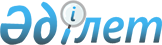 О переименовании села Новомихайловка Мартукского района в село БайнассайCовместное постановление Акимата Актюбинской области от 11 июля 2007 года N 206 и решение Маслихата Актюбинской области от 11 июля 2007 года N 384. Зарегистрировано Департаментом юстиции Актюбинской области 23 июля 2007 года N 3215      Сноска. В заголовке и по всему тексту слово "аул" заменено словом "село" постановлением акимата Актюбинской области от 11.12.2015 № 452 и решением Актюбинского областного маслихата от 11.12.2015 № 359 (вводится в действие по истечении десяти календарных дней после дня их первого официального опубликования).

      В соответствии со статьей 11 Закона Республики Казахстан "Об административно-территориальном устройстве Республики Казахстан", с учетом предложений Мартукского районного маслихата и акимата, областной ономастической комиссии акимат области ПОСТАНОВЛЯЕТ и областной маслихат РЕШАЕТ: 

      1. Переименовать село Новомихайловка Мартукского района в село Байнассай. 

      2. Настоящее постановление и решение вводится в действие по истечении десяти календарных дней со дня официального опубликования.


					© 2012. РГП на ПХВ «Институт законодательства и правовой информации Республики Казахстан» Министерства юстиции Республики Казахстан
				
      Аким области 

      Председатель сессии областного маслихата
